Application for the Post of: (Please tick )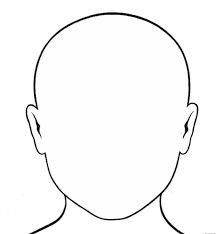  Professor		 Associate Professor 	 Assistant Professor	 LecturerDiscipline:		 Information Design	Specialization: (Please tick  all that apply) Communication Design: Graphic Design, Editorial Design, Illustration, Typography, Branding, Corporate Design, Signaletic Media Design: Motion Design, 3D Design, Video production- and postproduction, TV Design, Narration and Dramaturgy Interaction Design: User Experience Design, Interface Design, Screen Design, Human Computer Interaction, Service Design, Mixed Reality Design Spatial Design & Scenography: exhibition design, fair design, stage design, 3D Storytelling Social & Sustainable Design: Cradle to Cradle, Transformation Design, Socio-Design, Design for All, Universal Design, Global Design.Processing Fee: Transaction/Receipt No. ______________ date _____________ Bank Name __________Instructions:Hand-written applications will not be accepted. Please Type the information in each row and column of this Proforma very carefully. If a row or a column is not relevant, write “not applicable” or NA.Wherever necessary, use extra sheets for additional informationIncomplete Proforma/application will not be entertained.Basic Information:Educational Background:Employment Record / Experience:Teaching Experience: Research/Industrial Projects:Supervision of Research Students: (As main supervisor)Publications / Professional Art Activiies:DeclarationI hereby declare that all entries in this Proforma are true to the best of my knowledge and belief. I undertake that any misrepresentation/concealment of facts in it shall result in the rejection of my application and even after my selection as ________________________shall lead to dismissal/termination from service.Signature of CandidateName:Father’s Name:Date of Birth: Age (at the closing date of application):Domicile:CNIC Number: Correspondence Address:Permanent Home Address:Tel:Cell Phone:Email:Email:Certificate / DegreeCertificate / DegreeCertificate / DegreeCertificate / DegreeCertificate / DegreeSubjectDate of IssueAwarding InstitutionDiv. / Grade% age / CGPASSC / EquivalentHSSC / EquivalentBachelor 2 years 4 yearsMastersM.Phil.PhDAny otherDesignationSalary Scale(if applicable)DatesDatesName of EmployerMajor Duties / ResponsibilitiesDesignationSalary Scale(if applicable)FromToName of EmployerMajor Duties / ResponsibilitiesNumber of YearsNumber of YearsNationalInternationalCourses Taught (mention titles of courses)Courses Taught (mention titles of courses)Courses Taught (mention titles of courses)Bachelor levelMS LevelPhD level12345Title of Research ProjectProject duration (in months)Funding AgencyAmount of Funds (PKR)StatusStatusTitle of Research ProjectProject duration (in months)Funding AgencyAmount of Funds (PKR)OngoingCompletedCurrentGraduatedNumber of MS students:Number of PhD students:Number of papers published in SCI impact factor journals: 		Number of Patents:Local:			 Applied  	 GrantedNumber of Patents:International: 		 Applied  	 GrantedMember of Editorial Board(s) of HEC recognized / International JournalsPlease attach complete list of Journal as well as conference publications.………Please attach complete list of Journal as well as conference publications.………List Outstanding and Substantial level Professional Art Activity: Demonstrated by participation in exhibitions at national or international level with two or more than two new works in each exhibition or evidence of equal number of visual communication campaigns designed and published or equivalent work in any other discipline of Arts and Design as specified by the candidate in his/her specialization area.1.2.3.4.